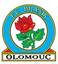 POZVÁNKA NA VELKOLEPOU OSLAVU POSTUPU FC BRANÍKJMÉNEM  FOTBALOVÉHO  KLUBU  FC  BRANÍK  SI  VÁS  DOVOLUJI POZVAT  NA  ,,VELKOLEPOU OSLAVU,,  U PŘÍLEŽITOSTI  POSTUPU  FC  BRANÍK  DO  3.LIGY,,. TATO  SE  BUDE  KONAT  V  NEMILANECH  NA  ZAHRADĚ  JARDY KUBEČKY.(Kopretinová ul.)PLÁNOVANÝ  HARMONOGRAM   AKCE  JE NÁSLEDUJÍCÍ:15:00  SLAVNOSTNÍ ZAHÁJENÍ (PROMLUVÍ PŘEDSEDA KLUBU)15:15 – 17:30 ZAHÁJENÍ SOUTĚŽÍ PRO DĚTI + SKÁKÁNÍ NA TRAMPOLÍNĚ (DLE POČASÍ KOUPÁNÍ V BAZÉNU)17:30  SLAVNOSTNÍ PŘEDÁNÍ CEN A VYHLÁŠENÍ NEJLEPŠÍCH HRÁČŮ18:00  DĚTSKÁ DISKOTÉKA (MODERUJE  DJ  LUKY)19:00  ZÁVĚREČNÉ SLOVO KAPITÁNA19:15 VOLNÁ ZÁBAVAOBČERSTVENÍ JE ZAJIŠTĚNO, A S TOUTO POZVÁNKOU MÁTE NÁROK NA CELODENNÍ KONZUMACI VŠEHO DLE VAŠÍ CHUTI. (PIVO GAMBRINUS 11%, VÍNO,KOFOLA,FRUKO,STEAKY,UZENÉ MASO,KLOBÁSY,ŠPEKÁČKY,CIGÁRO, UTOPENCI, CUKROVINKY A DALŠÍ)   K TANCI A POSLECHU HRAJE DJ  LUKY    A CELOU AKCI MODERUJE ZNÁMÝ PROMOTÉR PETR MACHULKA (ALIAS MACH).VZHLEDEM K FINANČNÍ NÁROČNOSTI TÉTO AKCE SI VÁS DOVOLUJI SKASÍROVAT O 200,- Kč   A KDO SI OBJEDNAL TRIČKO TAK 250,- Kč.     SRDEČNĚ ZVE VEDENÍ KLUBU FC BRANÍK !!!!! 